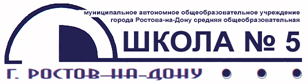 Направления  деятельности актива«Музея истории образовательного учреждения»МАОУ «Школа № 5» г. Ростова-на-Донув 2021-2022 учебном году№ п/пНаправления деятельностиОтветственные1.Поисково-исследовательскоеТретьякова  МарияМатрусова  ПолинаШкребко  АлександраШироких Вячеслав2.ОформительскоеВасильева  ВероникаГущина Валерия	Мартиросова АринаМатрусова  Полина3.Связь с общественностьюГасанова АлисаМельникова Анна4.ЭкскурсионноеГоловченко ЕкатеринаГущина Валерия	Заугрова  ТаисияМартиросова АринаЧернуха  КсенияШироких Вячеслав5.Волонтерская деятельностьДуханина  АннаРоссель  ИринаТретьякова  МарияЮлдашева  Диана